SYARAT PERLU DAN CUKUP PERCEPATAN MORTALITAS PADA KELOMPOK SURVIVORSHIP YANG MEMENUHI HUKUM GOMPERTZ MENJADI SUATU SINGLE LIFE STATUS SKRIPSI SARJANA MATEMATIKAOleh:MAZAYA SHARHANA MARSYA1110432025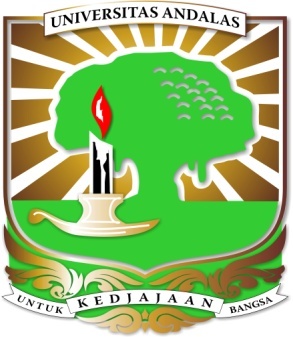 JURUSAN MATEMATIKAFAKULTAS MATEMATIKA DAN ILMU PENGETAHUAN ALAMUNIVERSITAS ANDALASPADANG2015